The COVID-19 outbreak and effects on major stock market indices across the globe: A machine learning approachSupplementary MaterialAPPENDIX ATable A.1: Selected World IndicesS/NIndexSymbolALL ORDINARIES AORDBEL 20 BFXCAC 40 FCHICboe UK 100 Price Return BUK100PCBOE Volatility Index VIXDAX PERFORMANCE-INDEXGDAXIDow Jones Industrial AverageDJIESTX 50 P.R.EUR STOXX50EEURONEXT 100 N100HANG SENG INDEX HISIBOVESPABVSPIPC MEXICOMXXJakarta Composite IndexJKSEKOSPI Composite IndexKS11MERVALMERVMOEX Russia IndexIMOEX.MENASDAQ CompositeNASDAQ Nikkei 225N225NYSE AMEX COMPOSITE INDEXXAXNYSE COMPOSITE (DJ)NYARussell 2000RUTS&P BSE SENSEXBSESNS&P/ASX 200AXJOS&P/CLX IPSAIPSAS&P/NZX 50 INDEX GROSSNZ50S&P/TSX Composite indexGSPTSES&P 500GSPCSSE Composite Index000001.SSTA-125 TA125.TATSEC weighted index TWII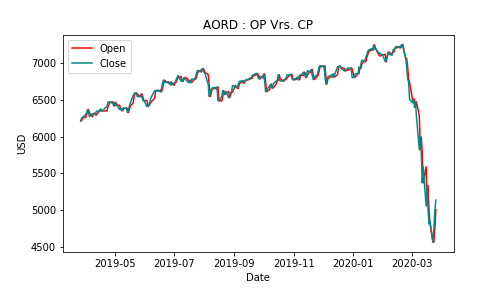 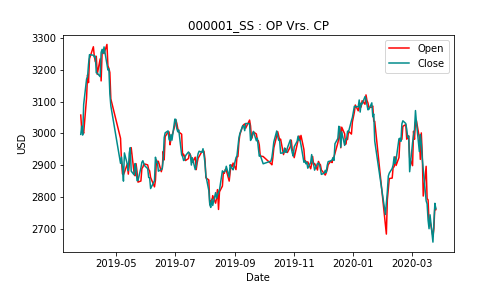 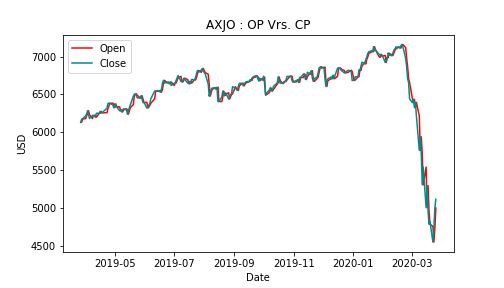 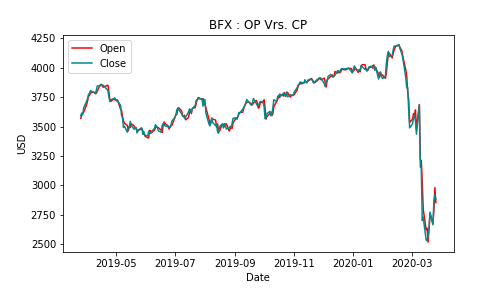 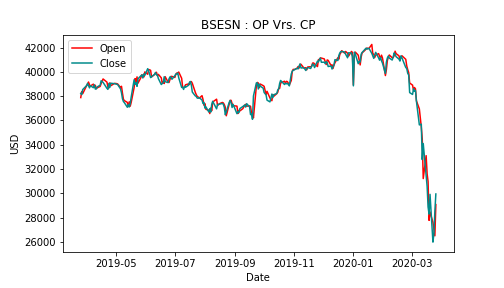 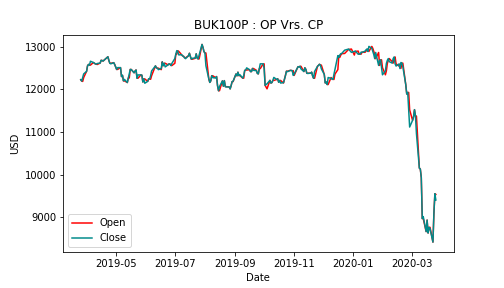 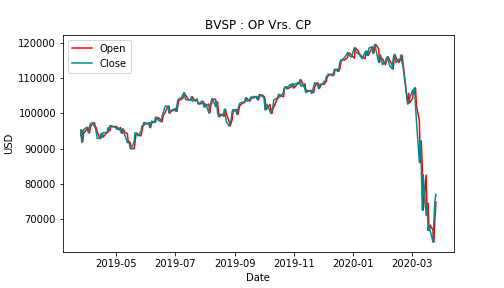 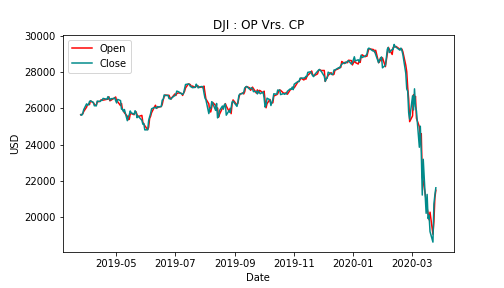 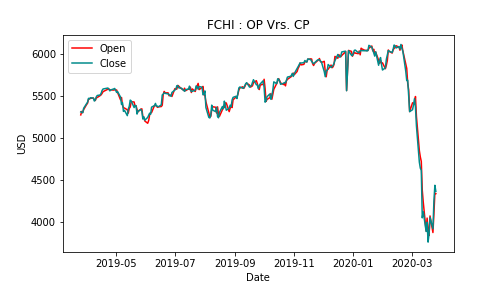 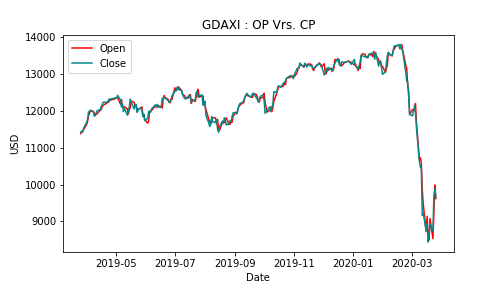 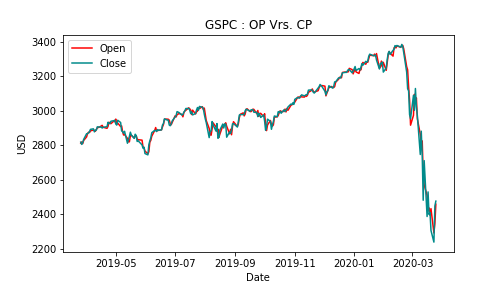 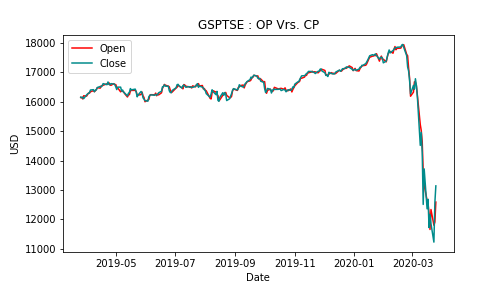 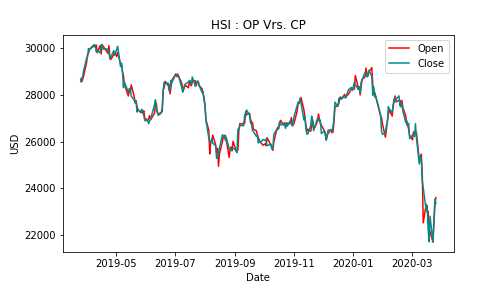 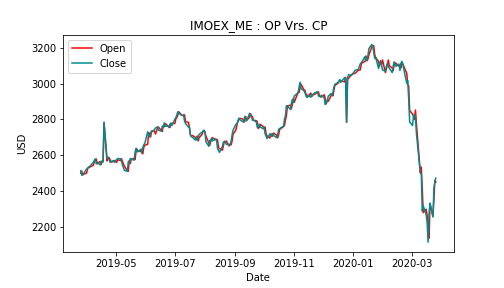 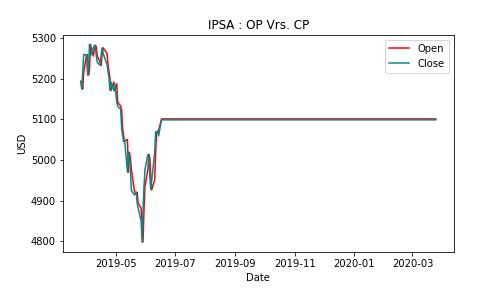 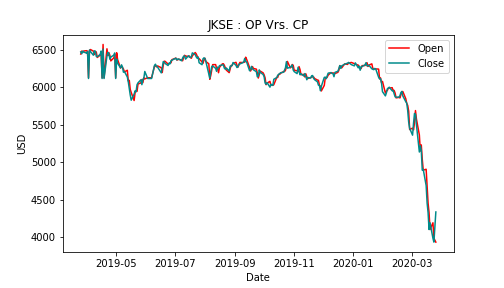 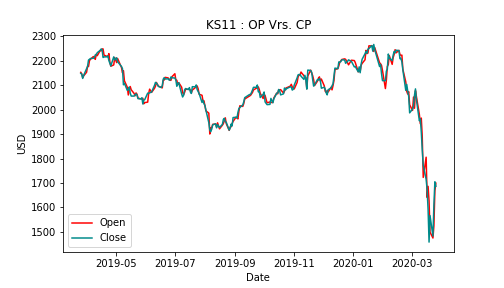 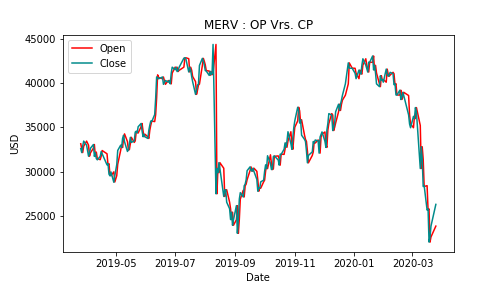 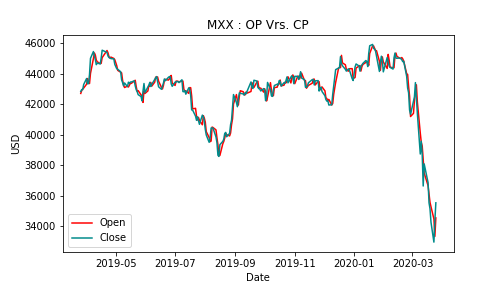 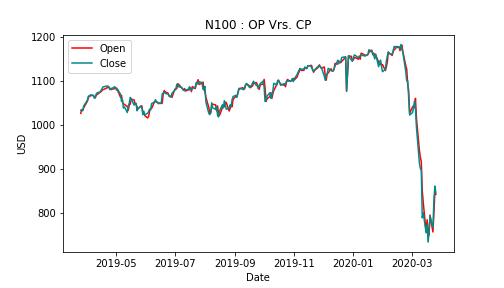 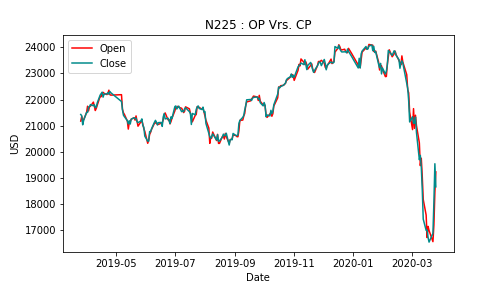 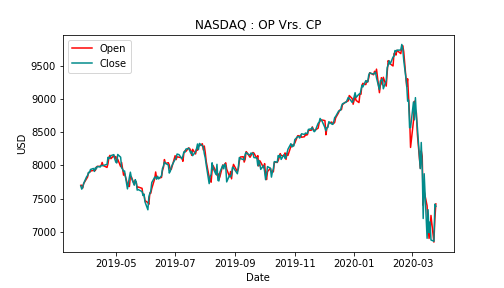 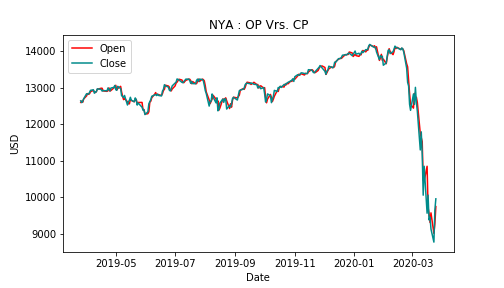 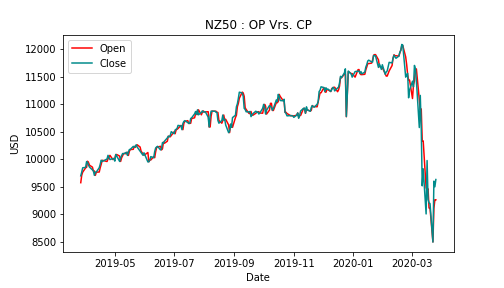 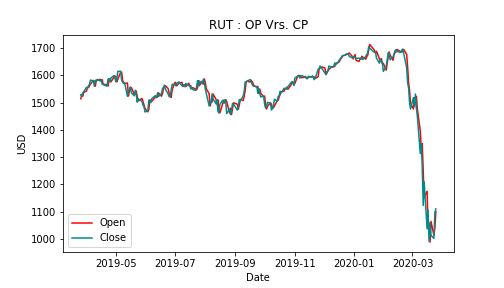 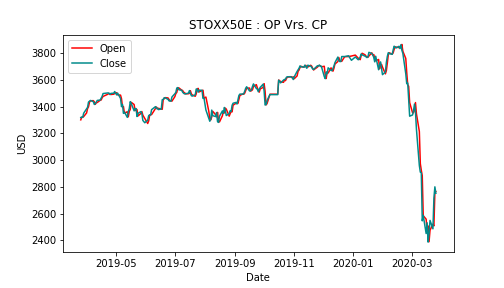 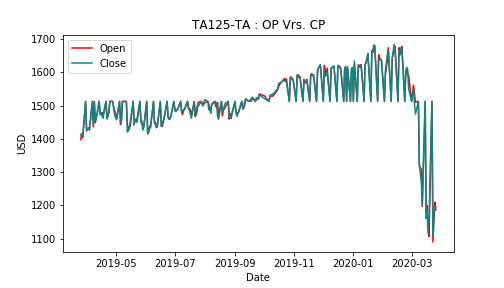 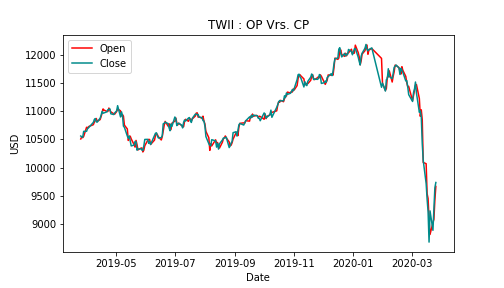 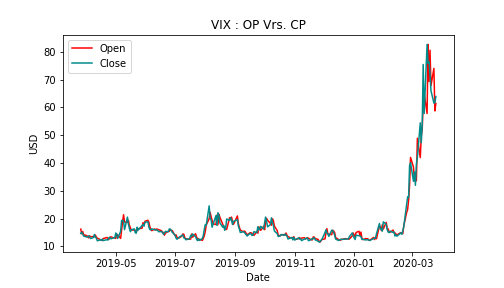 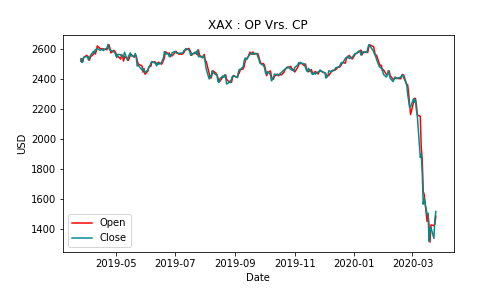 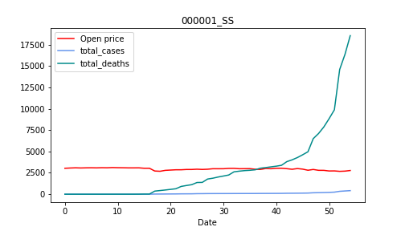 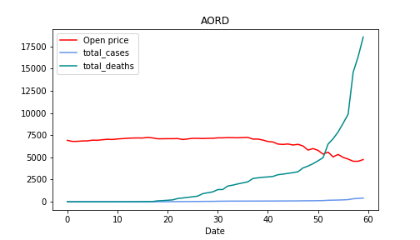 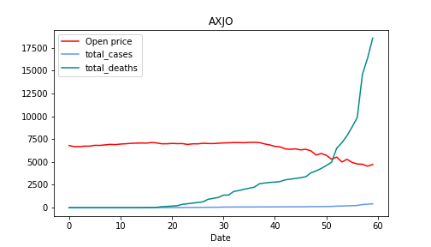 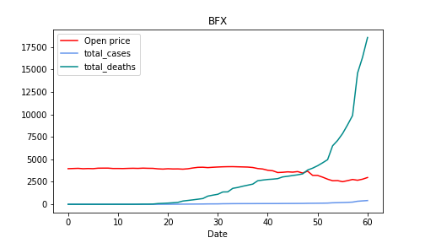 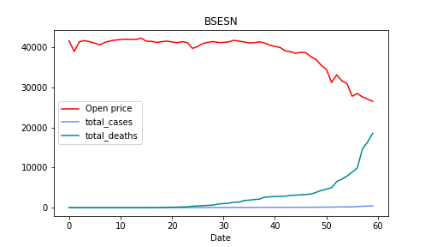 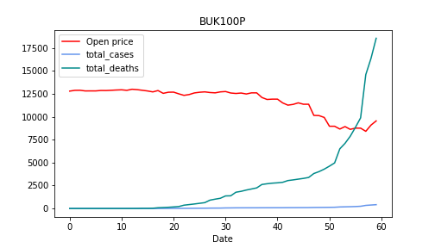 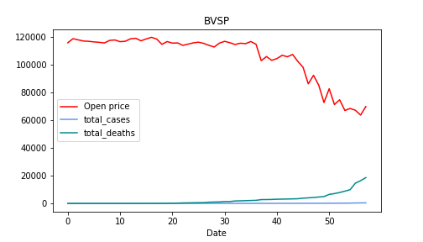 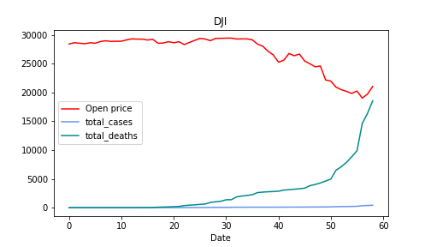 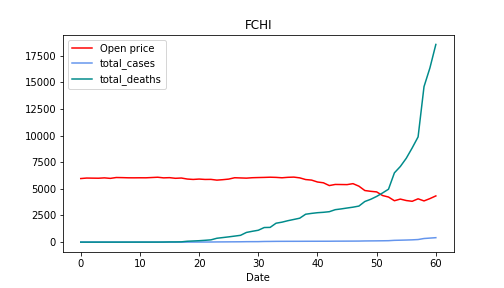 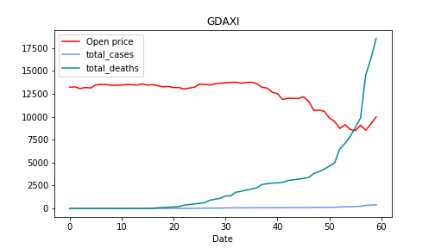 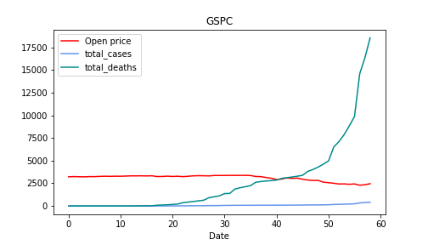 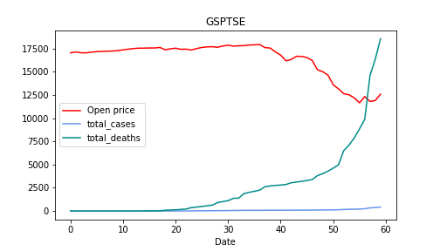 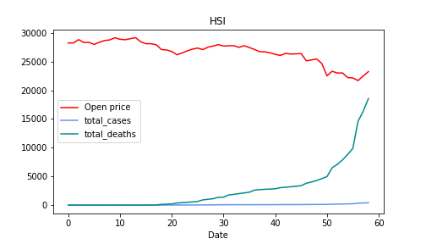 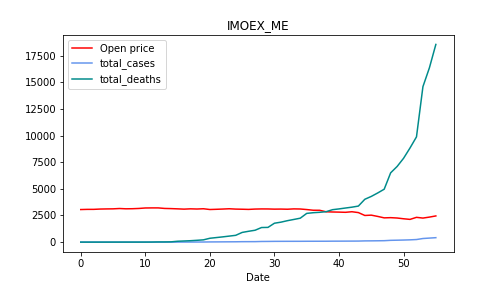 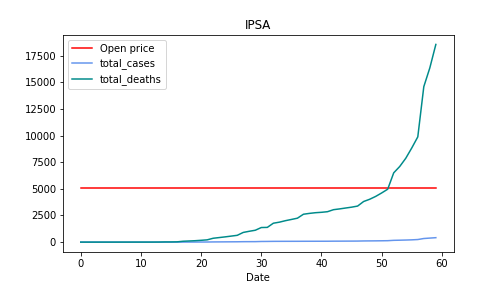 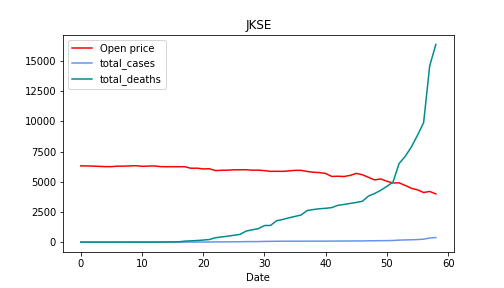 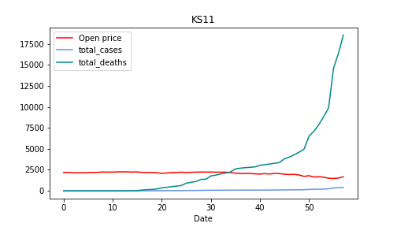 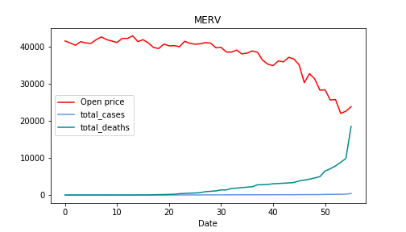 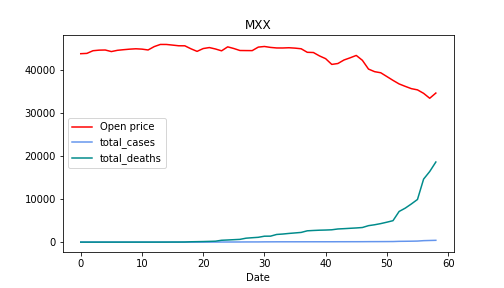 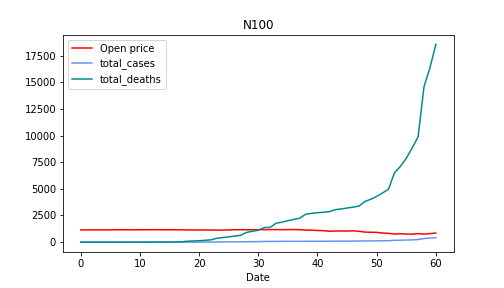 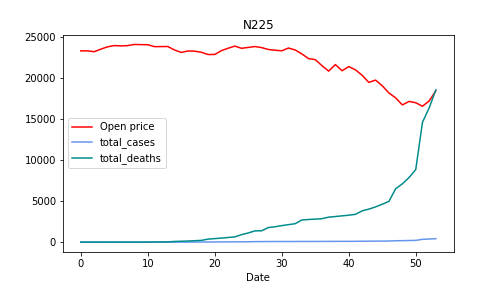 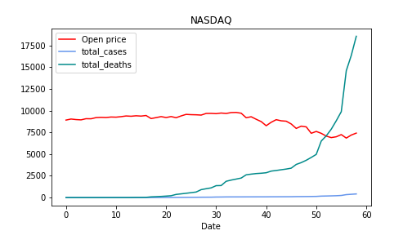 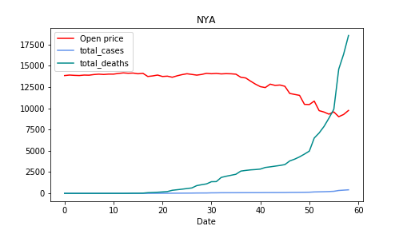 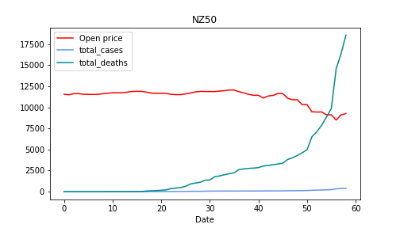 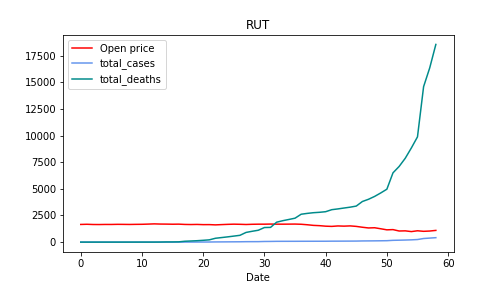 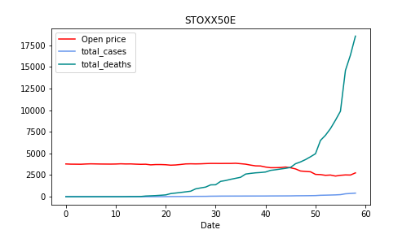 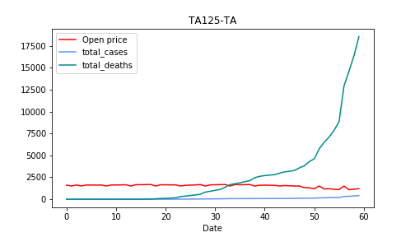 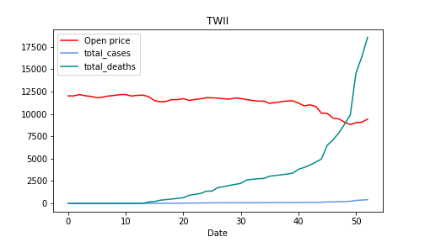 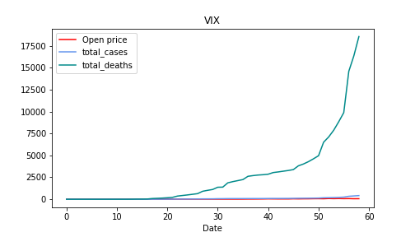 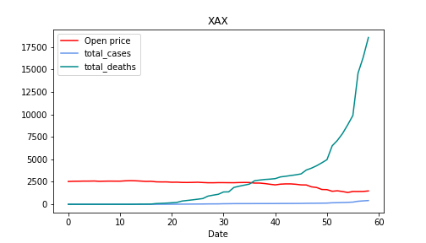 